										2	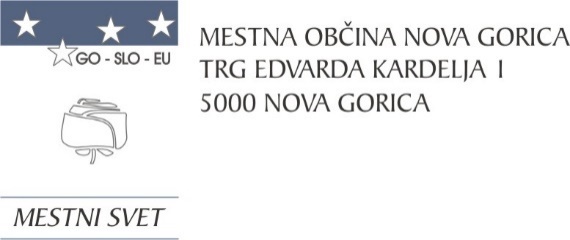 Številka: 0110-0004/2024-1Nova Gorica, dne 10. aprila 2024  O D G O V O R INA POBUDE, PREDLOGE IN VPRAŠANJA SVETNIC TER SVETNIKOV, KI SO BILAPODANA NA SEJAH MESTNEGA SVETA14. SEJA MESTNEGA SVETA, 28. marec 2024 SVETNIK ANDREJ ŠUŠMELJ je postavil naslednje vprašanje:            Na Soški cesti v Solkanu (tudi vzdolž celotnega IX. korpusa) se prebivalci Solkana kljub obvoznici soočajo s precejšnjim prometom. Vozniki največkrat ne upoštevajo omejitve hitrosti (30 km/h) in krajani imajo občutek slabe prometne varnosti.Na severnem vstopu proti trgu je sicer hitrostna grbina, vendar bi bile potrebne do trga Jožeta Srebrniča še kakšne, predvsem pred prehodi za pešce. Po drugi strani pa je občina zaradi negodovanja ene krajanke na Soški cesti ukinila dve parkirni mesti in tam postavila cvetlična korita, kar otežuje dostopnost bližnje lekarne in znižuje kvaliteto življenja stanovalcev. Krajani vidijo rešitev v zmanjšanju hitrosti, ne v zmanjšanju parkirnih mest.Prav tako krajane zanima, kje točno bo potekal promet težke mehanizacije do gradbišča ob Železniški postaji Nova Gorica.Občinska uprava je posredovala naslednji odgovor:Svetniku bi se najprej radi zahvalili za svetniško vprašanje. Glede omejitve prometa vzdolž ceste IX. korpusa, bomo poleg že uvedenih (omejitev hitrosti, zožanje cestišča, grbina), na pobudo krajanov postavili stacionarni radar, ki ga bo uporabljala Medobčinska redarska služba Medobčinske uprave Mestne občine Nova Gorica, Občine Ajdovščina in Občine Brda. Postavitev radarja se pričakuje jeseni, za točno lokacijo pa se bomo predhodno dogovorili s KS Solkan.Na drugo vprašanje pa pojasnjujemo, da bo glavnina težke mehanizacije do gradbišča ob železniški postaji Nova Gorica na območju Solkana, potekala po Ulici dr. Karla Lavriča, kot je razvidno na spodnji sliki. Izjemoma lahko posebna gradbena vozila zaradi preostrega ovinka pri kotalkališču obrnejo na krožišču pri hotelu Sabotin in se vrnejo proti Ulici dr. Karla Lavriča, kar pa se po naših podatkih še ni zgodilo. 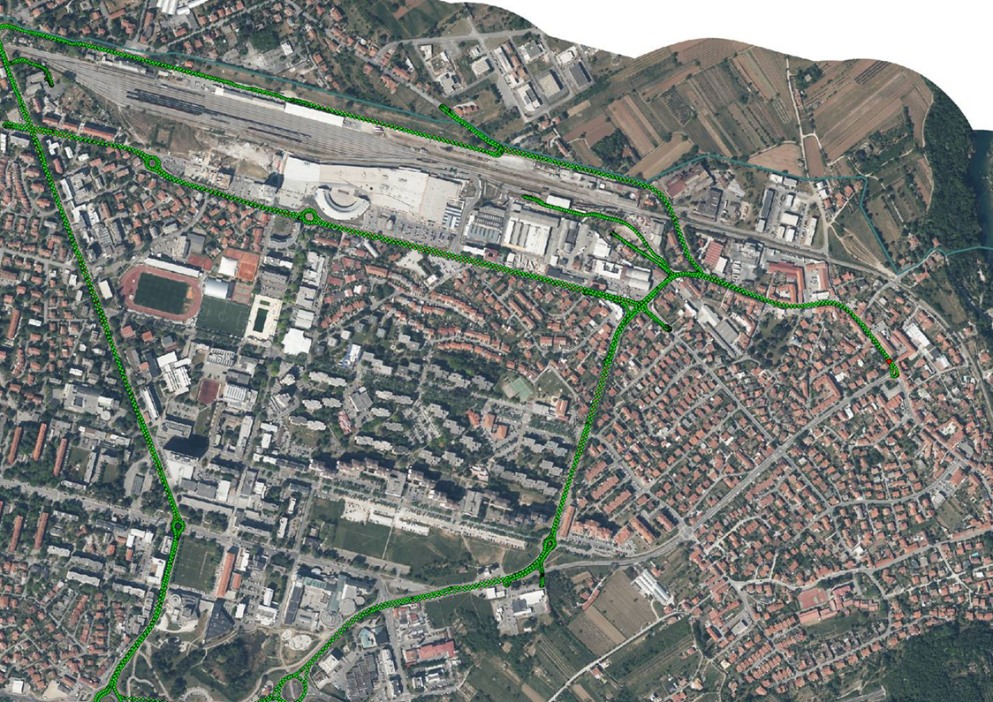 SVETNIK GABRIJEL FIŠER je postavil naslednje vprašanje:          V minulem obdobju smo prejeli veliko sporočil staršev, ki so zaskrbljeni zaradi porasta medvrstniškega nasilja na osnovnih šolah.Nasilje na osnovnih šolah v Mestni občini Nova Gorica se sicer pojavlja že nekaj časa in v ta namen je v preteklosti že bilo sprejetih nekaj ukrepov. Po pričevanjih staršev pa se odzivi na takšne dogodke in s tem povezani ukrepi od šole do šole razlikujejo in niso povsod zadostni ali ustrezni.V Listi Goriška.si zagovarjamo ničelno toleranco do medvrstniškega nasilja, zato pričakujemo, da ima občina ustanoviteljica pregled nad tovrstnimi dogodki in da v okviru svojih pristojnosti na področju sociale in šolstva takoj ukrepa oziroma se prepriča, da so pristojne ustanove in strokovni delavci ukrepali v skladu s pooblastili ter da sta po potrebi vključena tudi CSD in Policija.Vprašati želim sledeče. Na kakšen način se izvajata podpora in obveščanje svetov zavodov pri izvajanju Protokola za ravnanje ob zaznavi in obravnavi medvrstniškega nasilja v vzgojno-izobraževalnih zavodih in kakšni so predvideni ukrepi v primeru ugotovljenih odklonov?Ali je MONG v zadnjem letu prejela informacije o nasilju na kateri od šol in na kakšen način sodeluje pri ukrepanju v primeru medvrstniškega nasilja?Kako MONG ravna v primeru ponavljajočih se težav z nasiljem na šolah?Kako ravna MONG kot ustanoviteljica javnih zavodov v primeru, da pri ukrepih na področju medvrstniškega nasilja na šolah zazna možnost določenih nepravilnosti pri ukrepanju ali kršitev postopkov?Občinska uprava je posredovala naslednji odgovor:Občinska uprava MONG v zadnjem letu ni bila uradno obveščena o pojavu nasilnega dogodka s strani nobene od šol, katerih ustanoviteljica oz. soustanoviteljica je. Pristojnost za reševanje tovrstnih primerov je na strani vodstva šol in njenih strokovnih služb, saj protokol za ravnanje ob zaznavi medvrstniškega nasilja predvideva takojšnje ukrepanje vsakega od zaposlenih, ki takšen dogodek zazna, v nadaljevanju pa se o dogodku obvesti in v reševanje vključi šolsko svetovalno službo, ravnatelja, razrednika vpletenih otrok in starše. Ob hujših dogodkih je potrebno obvestiti tudi center za socialno delo in policijo. Strokovno podporo ravnateljem vzgojno-izobraževalnih zavodov nudijo svetovalci Ministrstva za vzgojo in izobraževanje, Inšpektorat RS za šolstvo in svetovalci Zavoda RS za šolstvo.Mestna občina Nova Gorica ima jasno stališče glede navedene problematike: to je ničelna toleranca do vseh oblik nasilja, kar izražamo in podpiramo na različne načine za različne ciljne skupine.V ta namen Mestna občina Nova Gorica stanje in razmere na področju nasilja v širšem pomenu spremlja v sodelovanju s Centrom za socialno delo Severna Primorska, Policijsko upravo Nova Gorica, Zavodom Karitas Samarijan, Mladinskim centrom Nova Gorica, osnovnimi šolami ter drugimi vladnimi in nevladnimi organizacijami. Preko javnih razpisov za sofinanciranje programov in projektov s področja družbenih dejavnosti se sredstva namenjajo za programe, ki so med drugim namenjeni tudi otrokom, žrtvam nasilja. V Novi Gorici deluje Krizni center za otroke in mladostnike 10-KA, ki je oblika pomoči za otroke in mladostnike, ki zaradi različnih težav, tudi zaradi nasilja v družini, potrebujejo takojšen umik iz okolja kjer živijo. Pred kratkim je v našem okolju pričela delovati tudi samostojna enota Strokovnega centra Planina. Dnevni program je namenjen otrokom in mladostnikom, ki potrebujejo različne oblike vzgojno-izobraževalne pomoči.V okviru projekta »Nova Gorica otrokom prijazno Unicefovo mesto« so znotraj območja občine vzpostavljene Unicefove Varne točke, kamor se otroci in mladostniki lahko zatečejo po pomoč. Preko financiranja programa Mladinskega centra Nova Gorica se izvajajo aktivnosti za preprečevanje nasilja med mladimi v obliki svetovanja in organiziranja delavnic, na katerih ozaveščajo mlade in jih učijo strpnosti ter jim obenem omogočajo, da spregovorijo o svojih izkušnjah. Mestna občina financira zaposlitve nad standardi in normativi v osnovnih šolah, tudi z namenom zaznavanja in preprečevanja tovrstnih dejanj.Oktobra lani je Mestni svet MONG sprejel Načrt za enakost spolov v Mestni občini Nova Gorica, znotraj katerega je posebno poglavje namenjeno preprečevanju nasilja (analiza stanja na področju preprečevanja nasilja), ki med drugim obravnava tudi nasilje nad otroki.V preteklem mesecu se je Mestna občina Nova Gorica odzvala na povabilo Ministrstva za digitalno preobrazbo, ki je v okviru nacionalne komunikacijske kampanje »Mesec boja proti medvrstniškemu nasilju in sovražnemu govoru na spletu« organizirala okrogle mize v sodelovanju z mestnimi občinami. Na okrogli mizi, ki je potekala v prostorih MONG, so sodelovali Simon Rosič, policijski inšpektor, PU Nova Gorica, Jana Kruh, direktorica Mladinskega centra Nova Gorica, Lilijana Sulič, svetovalna delavka OŠ Milojke Štrukelj, Janez Arh, Logout, Barbara Kokot, Društvo za nenasilno komunikacijo in Boštjan Kragelj, policijska postaja (PP) Ajdovščina.Protokoli ravnanja v primeru nasilja v sistemu vzgoje in izobraževanja so predpisani, kot navedeno pa mestna občina temu področju namenja posebno pozornost in aktivnosti podpira na različne načine: s (so)financiranjem , zagotavljanjem in pomočjo ustreznih prostorskih in kadrovskih zmogljivosti za izvajanje programov ter predvsem z izvajanjem akcij ter podporo pri osveščanju javnosti, da nasilje pomeni kršitev temeljnih človekovih pravic, kot so pravica do varnosti, do življenja brez strahu in prisile ter do telesne in duševne integritete.SVETNICA TANJA GREGORIČ je podala naslednjo pobudo:Moja današnja pobuda se nanaša na ureditev ene izmed mnogih pešpoti v Mestni občini Nova Gorica. Tokrat se dotikam Gregoričičeve poti. Poti, ki je posvečena našemu velikemu pesniku Simonu Gregorčiču. Ustanovljena je bila leta 2009. Ob njeni ustanovitvi so bile postavljene informativne table, klopi ter oznake poti. Poleg tega so bili postavljeni vinski sodi s pesnikovimi verzi. Pot je razdeljena med dvema občinama, to je med MONG in Občino Renče-Vogrsko. Dolga je približno 6 km in sega od trga v Renčah do hrasta na Gradišču, kjer naj bi pesnik pesnil. Letno se opravi utrditev poti in sečnja. So pa sodi z napisi potrebni obnove, poleg tega so uničene tudi klopi. Pohodniki se tako nimajo kje spočiti. Pot je vsako leto bolj obiskovana, ne le iz strani domačinov in obiskovalcev iz bližnjih vasi, ampak vedno več je tujcev, ki zahaja po njej. Povečuje se predvsem obisk tujcev z gorskimi kolesi. Del, ki se nahaja v občini Renče-Vogrsko, bo dobil novo podobo v letu 2024. V planu je utrditev poti, obnovitev sodov in menjava klopi ter postavitev pitnika. Del poti, ki se nahaja v Mestni občini Nova Gorica trenutno še nima klopi, kjer bi se pohodnik lahko spočil. Prisotne so le informativne table in oznake, ki vodijo popotnika po poti do zaključka poti pri hrastu. Prav tam bi bila klop in pitnik zelo dobrodošla, morebiti pa tudi kamnita plošča ali displej z označenimi hribi, ki so tam vidni ali pa cerkvami. Glede na to, da se pot deli med dvema občinama, predlagam, da se predstavniki Mestne občine Nova Gorica in Občine Renče-Vogrsko sestanejo skupaj s predstaviki obeh KS in društvom Renče. Predlagam, da v čimkrajšem času, saj sosednja občina ima že rezervirana sredstva za ureditev le-te. Poleg tega se letos obeležuje 180. obletnica rojstva našega pesnika, katero se bo obeležilo z večjim dogodkom, organiziranem v sodelovanju med KS Renče, KS Gradišče in društvom Renče. Lepo bi bilo, če bi pot do takrat dobila novo podobo. Občinska uprava je posredovala naslednji odgovor:S pobudo svetnice se načeloma strinjamo in smo se tudi pripravljeni udeležiti sestanka, v kolikor bo sklican z namenom dogovora glede ureditve Gregorčičeve poti. Vendar pa Mestna občina Nova Gorica v proračunu za leto 2024 nima rezerviranih sredstev za ta namen, lahko pa jih skuša zagotoviti ob rebalansu proračuna za naslednje leto. Menimo, da bi lahko tudi Krajevna skupnost Gradišče nad Prvačino sama vsaj delno pristopila k reševanju tega problema glede na to, da ima tudi za ta namen rezervirana sredstva na postavki Vzdrževanje krajevnih poti, ki ostajajo že od leta 2022 v celoti neporabljena.SVETNIK NEĐAT ŠALJA je postavil naslednje vprašanje:           Spoštovani, prebivalci okoliških hiš opažajo, da se iz Livarne v Solkanu občasno še vedno širi neprijeten vonj. Kolikor mi je poznano, so se pred nekaj leti že izvedle meritve izpustov. Zanima me, kakšni so trenutni načrti Mestne občine Nova Gorica z Livarno. Ali  načrtujete ponovne meritve izpustov in kakšna je dolgoročna strategija tega industrijskega objekta na tem območju?Občinska uprava je posredovala naslednji odgovor:Univerza v Novi Gorici v sodelovanju z Mestno občino Nova Gorica na lokaciji Mostovne trenutno izvaja meritve onesnaženega zraka z namenom določanja virov delcev. V okviru projekta bodo izvedene meritve vzorčenja delcev  PM2.5, inorganskih in organskih delcev, črnega ogljika in kovin z visoko časovno resolucijo. Pripravljene bodo analize:- ogljičnih aerosolov,- ionska kromatografija,- analize kovin in organskih spojin,- analiza oksidativnega potenciala (OP) - tj. parameter vpliva delcev na zdravje.Meritve se bodo izvajale predvidoma do junija. Do novembra 2024 pa bo izdelano končno poročilo z akcijskim načrtom. V končnem poročilu bodo identificirani viri PM delcev in določen OP na območju.  Pomemben del projekta je tudi priprava  akcijskega načrta za izboljšanje stanja kakovosti zraka na proučevanem območju ter priprava ozaveščevalne kampanje o onesnaženosti zraka na območju mestne občine.V času trajanja EPK se bodo meritve kakovosti zraka izvajale na več lokacijah v mestu, vendar bodo te meritve bolj usmerjene na lokacije izvajanja programa EPK.Dolgoročna strategija sledi načelu prestrukturiranja območja v smeri gospodarske transformacije kot jo določa Trajnostna urbana strategija, ki ugotavlja, da se mesto lahko pozicionira kot idealno lokalno okolje za globalno poslovanje v smeri kreativnosti, inovativnosti in zelenih tehnologij.  Zavedati pa se moramo, da žal ni vse v naših rokah, saj občina ni lastnica dotičnega zemljišča. SVETNICA BOŽA MOZETIČ je podala naslednjo pobudo:          Pobuda se nanaša na lokalno vizualno promocijo EPK 2025. O ureditvi našega mesta in promocijo Evropske prestolnice kulture v pričakovanju leta 2025 je bilo že veliko govora. Bila so vprašanja zakaj od tega še nič ni in razglabljanja o tem, kdo je za to zadolžen, kdo za to plačan, pa tudi obljube, da bo to zdajci urejeno. Bil je tudi konkreten predlog, da se gradbišče Amfiteatra ob gledališču na primeren način označi v smislu: »Tu bo v naslednjem letu stal objekt namenjen praznovanju EPK«. Do uradnega začetka dogajanja je manj kot leto dni. Nikjer v mestu se ne vidi, da bo Nova Gorica v letu 2025 Evropska prestolnica kulture. Pač, čez Kidričevo ulico je nekaj časa visel transparent, kjer je pisalo, da bo. V sosednji Gorici na Travniku, že dolgo vidimo napis GO! 2025. Zgleda, da se zelo aktivno pripravljajo na prihajajoči dogodek. Sedaj so pridobili sredstva za ureditev letališča v Gorici, kjer naj bi potekale množične prireditve. Je skrajni čas, da začnemo z aktivno promocijo in urejanjem okolja, da bo ustrezno velikemu dogodku. Nova Gorica je potrebna celovitega, novega, privlačnega izgleda. Ni nam vseeno, kakšen vtis naredimo na dnevne obiskovalce in turiste, ki prihajajo k nam. Imamo par krožišč, ki predstavljajo vstopne točke v mesto. Potrebno jih je urediti tako, da bi bilo vidno, da prihajamo v Evropsko prestolnico kulture 2025. Sezonsko bi se morala krožišča spreminjati s primernimi zasaditvami in napisi v zvezi s prihajajočim dogodkom EPK 2025. Namesto tega smo na naši strani zaznali posmehljivo zasaditev palme na sicer estetsko zelo neugledno urejenem krožišču na Ajševici.Občinska uprava je posredovala naslednji odgovor: V skladu s strateškimi dokumenti Zavoda GO! 2025 je v letu 2024 za promocijo predvideno prednostno komuniciranje na tujih potencialnih trgih, kar zavod od začetka leta 2024 uspešno izvaja, predvsem v partnerstvu z STO, saj je zavod projekt promoviral kar na 10ih velikih in srednjih mednarodnih turističnih in promocijskih dogodkih po Evropi, celo na naslovnici zloženke I feel Slovenija je Rusjanov spomenik. Takšna strategija je priporočena za evropske prestolnice, podobno izvaja tudi prestolnica Chemnitz 2025, s katero na določenih projektih v tujini poteka sodelovanje. Cilj promocije dogodkov v tujini je, da v Novo Gorico pripeljemo čim več ljudi, da tako načrtujejo svoja potovanja, kupijo letalske karte ali aranžmaje ali morda prilagodijo dopuste s postankom v Novi Gorici.Pogodbena zaveza iz leta 2023 med EZTS GO in zavodom GO! 2025 določa, da se komunikacijske dejavnosti projekta EPK izvajajo v okviru EZTS GO, ki je tudi lastnik blagovne znamke. Tako je bilo v letu 2024, v prvih treh mesecih, za oglaševanje projekta EPK namenjenih  70.565,00 EUR, in sicer: EZTS 45.000,00 EUR, javni zavod GO! 2025 23.031,00 EUR, mestna občina 2.565,00 EUR.Delno se v 2024 začenja tudi promocija v Sloveniji in lokalno, ki se stopnjuje v drugi polovici leta. V sami Mestni občini Nova Gorica so bile tako že izvedene oglaševalske akcije v okviru kampanje “Eno leto do…/One year to go”, promocija na športnih prireditvah, postavljeni transparenti v mestu (vsaj 10 transparentov in oglasov).  Glede oglaševanja na gradbenih ograjah v MONG pa pojasnjujemo, da je  v 15. členu Odloka o oglaševanju na javnih površinah in površinah v lasti Mestne občine Nova Gorica (Uradni list RS, št. 54/04 in 35/17) določeno, da je  nameščanje oglasov izven objektov ali naprav za oglaševanje na javnih površinah in površinah v lasti občine,  prepovedano. Vstopna krožišča v Novo Gorico so v lasti DRSI, s katerimi se že eno leto s pravili in strokovnimi presojami usklajuje projektna naloga za postavitev napisov v krožiščih. Poleg slovenske strani se usklajuje tudi hkrati z italijansko stranjo, kjer veljajo drugačni predpisi, zato usklajevanje poteka dalj čas, kar je na splošno značilnost čezmejnega usklajevanja projekta. Če bi se to upoštevalo že pred časom in se začelo naloge izvajati v skladu z dolgoročnim načrtovanjem, bi postavitve v krožiščih skladne z zakonodajo že stale.SVETNICA LARA ŽNIDARČIČ je podala naslednjo pobudo:  Moja pobuda oziroma prošnja se nanaša na ureditev oziroma sanacijo Avtobusne postaje v Novi Gorici. Že precej let je avtobusna postaja v slabem stanju. Glede na to, da se bliža EPK 2025 in imamo še veliko dela, bi bilo treba začeti nemudoma tudi s prenovo celotne avtobusne postaje ter njene okolice. Precej let je avtobusna takšna kot je, ni urejenih javnih sanitarij, le-te so dosegljive v času delovnega časa prometnika. Kljub temu, da imamo javne sanitarije v centru Nove Gorice, bi morale biti sanitarije dosegljive tudi na avtobusni postaji zaradi turistov, ki samo pridejo ali samo preidejo Novo Gorico. Notranjost avtobusne postaje je ne praktična, saj se potniki v času čakanja avtobusa nimajo kam dati, razen zunaj na zastarele železne klopce. Table, ki označujejo perone so stare, slabo vidne. V okolici prav tako ni klopi oziroma so v parku, ki niso več v sklopu avtobusne postaje. Vozni red, ki prikazuje poti, je na tabli znotraj stekla neurejen in slabo viden. Glede na to, da smo prihodnje leto prestolnica kulture ter da bodo prihajali turisti tudi z avtobusi, bi morali avtobusno postajo preurediti oziroma sanirati.Občinska uprava je posredovala naslednji odgovor:Občinska uprava se s stališči svetnice popolnoma strinja, žal pa avtobusna postaja in območje, na katerem leži, ni v lasti Mestne občine Nova Gorica, zato so vlaganja v to območje v nasprotju z veljavnimi javno-finančnimi predpisi. Bomo pa pozvali lastnika, da poskuša v luči prihajajoče EPK, kolikor se le da, »polepšati« glavno avtobusno postajališče.SVETNIK TOMAŽ HORVAT je podal naslednjo pobudo:  Name se je obrnilo kar nekaj posameznikov in tudi podjetnikov iz Nove Gorice, ki me opozarjajo na to, da je poslovalnica Pošte v Novi Gorici ob sobotah že kar nekaj časa zaprta. Pravijo, da to onemogoča normalno uporabo poštnih storitev predvsem iz vidika oddaje pošiljk, dvigovanja priporočenih pošiljk ter uporabe drugih poštnih storitev, ki jih pač tudi ob sobotah potrebujejo. Zato predlagam, da se na Pošto Slovenije naslovi pobuda, da bi bila poslovalnica v Novi Gorici odprta tudi ob sobotah, vsaj štiri ure, tako, da bi imeli občani lahko te storitve pri roki. Kajti nekateri so čez teden zasedeni, urnik je kot je in so te storitve opravljali ob sobotah, žal pa tega sedaj več ne morejo. Verjamem, da je toliko resursov na Pošti Slovenije, da je lahko en uslužbenec tam tudi ob sobotah vsaj za štiri ure, da ljudje lahko opravijo te nujne opravke, ki jih imajo na pošti.Če temu ne bo ugodeno, naj vsaj navedejo tehtne razloge, zakaj to ne morejo urediti.Občinska uprava je posredovala naslednji odgovor:Svetniku se zahvaljujemo za pobudo, s katero se strinjamo. Še v mesecu aprilu bo poslana uradna pobuda s strani mestne občine na vodstvo Pošte Slovenije.SVETNIK ANDREJ PELICON je postavil naslednje vprašanje in podal naslednji predlog:  Imam nekaj vprašanj oziroma predlogov v zvezi z EPK naslednje leto, in sicer kdaj in kako nameravate vzpostaviti mobilnost z javnim potniškim prometom med obema mestoma v letu 2025. Menimo, da je mobilnost z javnim potniškim prometom med Goricama temelj somestja o katerem veliko govorimo, še posebej pa v naslednjem letu polnem dogajanja v mestih. Prav tako menimo, da bi bil v letu EPK 2025 potreben shuttle prevoz z manjšim panoramskim avtobusom po vzoru turističnih krajev po svetu, ki bi povezoval oziroma krožil med točkami kulturnega, zgodovinskega, arhitekturnega in nenazadnje gastronomskega pomena obeh mest in bližnje okolice. Lahko jih tudi označimo kot turistične lokacije in lokacije prireditev v letu EPK.Kot zadnje bi pozval na proučitev možnosti, da se v času EPK 2025 uvede večerna avtobusna linijska povezava iz Nove Gorice do Ljubljane. Ta predlog prihaja iz kulturnih krogov z argumentom, da bi potencialnim obiskovalcem iz osrednje Slovenije omogočili prihod v mesto z javnim potniškim prometom. Namreč ob 19.45 uri odpelje zadnji avtobus v Ljubljano, kar je bistveno prezgodaj za nekoga, ki želi obiskati večerni dogodek. Menimo, da je to mogoče izpeljati z dogovorom z Ministrstvom za infrastrukturo, ki potrjuje vozne rede avtobusnih linij in jih tudi subvencionira. V nadaljevanju citiram predlog kulturnika: »Razlogi za uvedbo novih linij. V letu 2025 bo v mestu in okolici organiziranih okoli 600 dogodkov, posvetov, delavnic ipd. Vsa ta dejavnost predpostavlja publiko od zunaj, tako iz okolice kot iz drugih mest, predvsem iz oziroma via našega glavnega mesta. Ker hotelov in drugih prenočišč že sedaj primanjkuje in ker imamo že sedaj velik problem s parkirnimi površinami in nočemo, da vsi pridejo v mesto le z avtom, obstaja nevarnost, da dogodki ne bodo obiskani zaradi nedostopnosti mesta za publiko izven. Dobro bi bilo zaradi tega premisliti en eksperimentalni režim javnega prometa, ki bi ga po potrebi obdržali tudi po času EPK. Medmestni javni prevoz. Najpomembnejša znotraj Slovenije je za nas linija med Novo Gorico in Ljubljano. V slednji največ ljudi živi in se vanjo največ prebivalcev Slovenije preseljuje, vključno s prebivalci Nove Gorice. Vendar imamo zelo malo medmestnega javnega prometa, večina linij je v bistvu lokalnih, povezanih na daljši trasi. Nujno bi bilo do neke mere lokalni in medmestni promet ločiti in vzpostaviti več direktnih linij med mestoma z možnostjo ustavitve denimo v Postojni ali Ajdovščini, ki bi trajale nekje do dolžine ure in štirideset minut. Najbolj pereče je, da zadnji avtobus iz Nove Gorice v Ljubljano odpelje ob 19.45. Nujno bi bilo potrebno vzpostaviti še enega poznejšega, nekje okoli 22.45 ali 23.00, ki bi lahko odpeljal nazaj tako publiko kot nastopajoče. Moramo namreč razumeti, da bo uspeh EPK vezan tudi na to, da bomo poleg domačinov lovili turiste, ki so nastanjeni v Ljubljani. Hitra in direktna linija, ki je dovolj pogosta in primerno pozna, da lahko obiskovalec pride v popoldanskem času, nekaj poje, pogleda razstavo, obišče koncert in se vrne v Ljubljano. Lokalni javni prevoz. Nova Gorica je majhno mesto z zelo raznolikim in bogatim ruralnim zaledjem. Vasi so zanimive za obiskati, za se prehranjevati v kmečkih turizmih, degustirati vina ali kolesariti in pohajati po naravi. Največ novih turističnih namestitev se odpira ravno v tem zaledju. Ampak trenutno je povezava med vasmi in mestom zelo slaba. Večina vasi ima en avtobus na dan, nekatere še tega ne. Težko reklamiramo naravo, trajnost, športni turizem, mir in počitek, če je dostop do teh krajev in dostop do mesta, kjer se vrši glavnina dogodkov EPK, edino možen le z avtomobilom. Smiselno bi bilo razviti strogo lokalni sistem malih avtobusov, ki bi lahko delovale na klic oziroma bi njihovo pozicijo lahko spremljali preko aplikacije. To ne bi bile redne linije, temveč množica kombijev, ki bi krožili po območju in se fleksibilno prilagajali potrebam. Z dobro komunikacijo in osveščanjem bi se takšen sistem prijel tudi med prebivalci, ne le turisti, saj bi spodbujal premikanje na teritoriju brez avtomobila in zato primerno za obiskovanje veselic in gostiln kot tudi vikend preživljanja v mestu oziroma obiskovanje osmic ljudi, ki v mestu živijo. Del financiranja takšnega avtobusa bi lahko prišlo s povečanjem turistične takse, katere del bi šel namensko v razvoj javne mobilnosti v okolju z razpršenim prebivalstvom.«Občinska uprava je posredovala naslednji odgovor: V oktobru 2023 je bil izdelan mobilnostni načrt MONG, v katerega je javni zavod GO! 2025 vključil usklajene velike in srednje dogodke za leto 2025 skupaj z EZTS. Na podlagi slednjega bodo skrbno načrtovani ustrezni prevozi na mikro lokaciji in tudi v povezavi z oddaljenimi kraji (prestolnico). V sistem bodo vključeni avtobusni prevozi, vlaki, kombiji in ostale možnosti prevoza.  Za zagotavljanje omenjenih storitev bo potrebno spodbuditi tudi zasebni sektor. Konec aprila 2024 bo predstavljen čezmejni avtobus GO! 2025, ki s čezmejno linijo povezuje obe mesti. Za čas EPK je predvidena posodobitev in okrepitev čezmejnih povezav, ki bi poleg povezave avtobusnih in železniških postaj obeh mest, pokrivale tudi glavna prizorišča EPK. V sklopu posodobitve se bo preverilo tudi smiselnost povezave z glavnimi znamenitostmi obeh mest. V času večjih dogodkov so predvidene tudi vožnje dodatnih avtobusov – v smislu izrednih avtobusnih prevozov.Predlog o večernih povezavah do Ljubljane bomo preučili, končna odločitev pa je v pristojnosti Družbe za upravljanje javnega potniškega prometa, ki bdi nad izvajanjem medkrajevnega potniškega prometa. Pri večjih dogodkih se pričakuje, da bodo posebni prevozi iz bolj oddaljenih krajev zagotovljeni v sklopu turističnih paketov.Povezave med mestom in podeželjem se bodo z novo koncesijo za izvajanje medkrajevnih prevozov s 1. 7. 2024 nekoliko izboljšale – v povprečju se bo število voženj povečalo za 20 %, na posameznih relacijah pa tudi dvakrat in več (npr. Renče, Brda, Lokve), za zagotavljanje ostalih prevozov pa bo potrebna udeležba zasebnega sektorja.♦♦♦♦♦♦♦♦♦♦♦♦♦♦♦♦♦♦♦♦♦♦♦♦♦♦♦♦♦♦♦♦♦♦♦♦♦♦♦♦♦♦♦♦♦♦♦♦♦♦♦♦♦♦♦♦♦♦♦♦♦♦♦♦♦♦♦♦♦♦♦♦♦♦♦♦♦♦♦♦NEZADOVOLJSTVO OZ. NESTRINJANJE S PREJETIM ODGOVOROM, PRIPOMBE, VPRAŠANJA IN PREDLOGI TER POBUDE OZIROMA POHVALE:SVETNICA TINA KROG je izrazila naslednje nezadovoljstvo s prejetima odgovoroma: 	Odgovorila bom na obe vprašanji od Univerze Nova Gorica in od Evropske prestolnice kulture kar hkrati, ker se mi zdi smiselno.	Menim, da vaš precej odkriti cinizem in deplasirane insinuacije ne sodijo med zrelo komunikacijo v našem javnem in političnem prostoru. Žal mi je, da prihaja do tega. Naloga in dolžnost svetnic in svetnikov namreč je, da sprašujemo in kritično obravnavamo vaše delo, vaša dolžnost pa je, da odgovorite na naša vprašanja. Preusmerjanje pozornosti na temo, ki ni bila del vprašanja, bi lahko razumeli kot poskus prikrivanja nekaterih morda neprijetnih dejstev. Vprašanje se namreč nanaša na razvoj Univerze Nova Gorica in dolgoročno načrtovanje. Tako, da prosim, da se držite pri odgovarjanju teme. Pozivate me, naj vam priskrbim dokumentacijo o stavbi FURS. G. župan, menda ne predlagate, naj opravim vaše delo in delo občinske uprave. Če informacij v vaši hiši niste našli, jih boste pač morali pridobiti na novo. Vsak preprost človek ve, da ko se prevzema nepremičnine, se pred tem opravi skrbni pregled z ustreznimi strokovnjaki. Če se tega koraka ne naredi, gre za malomarnost. Na tak način se kaj hitro zgodi, da ponudite mačka v žaklju ter ob tem zavajate tako javnost kot v tem primeru Univerzo. Glede na to, da na moje konkretno vprašanje o razvoju kampusa ob železnici molčite, sklepam, da ste priznali, da brez razumnih argumentov in brez razmisleka odstopate od dolgoročnega načrtovanja razvoja območja med Prvomajsko in Kolodvorsko ulico, ki bi bilo poleg stanovanj namenjeno izobraževalni, raziskovalni in inovacijski dejavnosti ter v prvi vrsti študentom. Upam, da se motim, saj bi z odstopom od dolgoročne in razvojne politike ter s povratkom na kratkoročne rešitve naredili veliko škode. 	Odziv na vprašanje o Evropski prestolnici kulture je v bistvu enak kot ta. Vrtimo se okrog nekih insinuacij in cinizmov, konkretnih odgovorov na zelo konkretno vprašanje pa ravno nisem dobila. Najprej bi rada pohvalila informiranje v strogem delu mesta, verjamem, da za širše območje pač za sedaj še ni sredstev. Ni pa prav, da zavajate. Strogi center Nove Gorice ste v EPK barve odeli namreč po prejšnji seji Mestnega sveta, kar je lepo razvidno tudi iz objav več občanov na socialnih omrežjih. V bistvu smo bili na dan prejšnje seje vsi, tudi mi vsi v Goriška.si zelo veseli, ko smo opazovali, da se nekaj dogaja in opazovali te barve, ki prihajajo v Novo Gorico. Zato vas pri pripravi dopolnitve odgovora, ki ga zahtevam, prosim, da ne pišete neresnic ampak dejstva in načrte, ki jih gotovo tudi imate. V to sem prepričana, saj se vsi zavedamo, da smo praktično že tam. Da se ne bom ponavljala, prosim vas, da si moja konkretna vprašanja, ki sem jih postavila na prejšnji seji, še enkrat preberete in nanje tudi konkretno odgovorite. Občinska uprava je posredovala naslednji odgovor: Promocijska akcija »Eno leto do.../One year to go« je potekala v obeh mestih, torej v Novi Gorici in Gorici usklajeno, v okviru celodnevnih dogodkov 8. 2. 2024. Takrat se je izvedla tudi večina postavitev po obeh mestih, tako na plakatnih mestih kot oglasov v časopisih in na spletu, skladno z razpoložljivimi finančnimi sredstvi.V zvezi z Univerzo v Novi Gorici:Naloge občinske uprave in mestnih svetnikov so jasne. Zato naj poudarimo, da od vas nikoli nismo zahtevali, da opravite delo občinske uprave ali župana. Na 12. seji Mestnega sveta MONG, dne 25. 1. 2024, ste v zvezi s stavbo FURS, v vašem svetniškem vprašanju zapisali: »Poleg tega je že prejšnje vodstvo občine izvedlo tudi pregled tistih stavb. Zaključki niso bili spodbudni. Stavba naj bi bila v zelo slabem stanju. Ali ste to povedali univerzi?« Ob vašem nezadovoljstvu s prejetim odgovorom pa ste na seji Mestnega sveta MONG, dne 12. 2. 2024  dodali: »Pravite, da ste skupaj z direktorjem FURS-a in arhitektko Univerze v Novi Gorici obiskali stavbo FURS v centru mesta. Ali ste preverili potresno varnost? Ali ste preverili izolacijo oz. energetsko stanje stavbe? Strokovnjaki, ki te zadeve ugotavljajo, navadno niso arhitekti ali direktorji davčnih uradov. Sicer pa imate vse informacije o tem na MONG in jih lahko uporabite. Ali ste torej UNG morda vendarle zavajali?« V dobri veri smo, glede na to, da ste bili v prejšnjem mandatu tudi sami občinska svetnica, ožje politično vodstvo občine (na čelu z županom), ki je prav tako pripadalo vaši politični opciji, domnevali, da ima vaše zgoraj zapisano vprašanje osnovo v nekih strokovnih podlagah in analizah, s katerimi naj bi MONG razpolagala. A smo pri skrbnem pregledu razpoložljive dokumentacije na MONG žal ugotovili, da temu ni tako. Dokumentacije v zvezi s potresno varnostjo in energetskim stanjem stavbe FURS na MONG ni.Kar se tiče urejanja območja vzhodno od železniških tirov ostajata v veljavi Odlok o občinskem podrobnem prostorskem načrtu Ob železniški postaji - jug in Odlok o občinskem podrobnem prostorskem načrtu Ob železniški postaji – sever. Občina pa, skupaj s potencialnimi investitorji (SDH in UNG) zasleduje cilj umeščanja v prostor strateških vsebin, ki so za razvoj mesta potrebne in smiselne – torej tako stanovanj kakor tudi univerze. Ponovno poudarjamo, da se vsa prizadevanja vodijo usklajeno z vodstvom UNG. Predvsem si želimo skupaj poiskati rešitve, ki bodo realne, čim prej dosegljive in bodo naslavljale interese vseh deležnikov. V zvezi z Zavodom Go!2025:Marketinška oziroma oglaševalska strategija zavoda v letu 2024 je usmerjena predvsem na predstavitve projekta na tujih (evropskih) trgih, kar se izvaja z udeležbo na mednarodnih turističnih in kulturnih sejmih (Berlin, Dunaj, London). Konec leta 2024 in v letu 2025 pa sledi še oglaševanje na domačih tleh. Delno je bila v mestu promocija že izvedena z oglaševalsko akcijo, ki se je odvijala tako v Novi Gorici kot Gorici, ob Slovenskem kulturnem prazniku, 8. februarja in je hkrati obeleževala eno leto do uradne otvoritve EPK 2025. Akcija je bila izvedena skupaj z EZTS, v okviru finančnih zmožnosti.Kot je bilo že pojasnjeno, 30% znižanja sredstev za umetniške ustvarjalce, ni bilo. Z aneksi k pogodbam z izvajalci projektov, ki so bili sklenjeni v letošnjem letu, so se zneski na pogodbah uskladili z razpoložljivimi finančnimi sredstvi. Korektno in pošteno do izvajalcev namreč je, da se jim ne obljublja nečesa, česar nimamo. Lahko pa povemo, da smo uspeli preko Ministrstva za kulturo RS za leto 2024 zagotoviti dodatne 3 mio programskih sredstev.SVETNIK OTON MOZETIČ je izrazil naslednje nezadovoljstvo s prejetim odgovorom:    Na prejšnji seji smo postavili vprašanje v zvezi z uporabo velike dvorane Mestne občine Nova Gorica za prireditve kulturnih društev. Opozorili smo na zaskrbljenost v nekaterih kulturnih društvih združenih v ZKD, z namero Mestne občine Nova Gorica,  da bo v prihodnje društvom zaračunavala uporabo občinske dvorane. Zahvaljujem se za dan odgovor, ki je pa žal popolnoma uradniški in ne odgovarja na vsebinsko vprašanje in skrb, kako bi lahko ta problem rešili. Mislim, da je odgovor dan tako, da ponuja »ne moremo nič narediti» rešitev. V pobudi je bilo izraženo pričakovanje, da občina prepozna pomen kulturnih dogodkov in da podobno kot so to naredil v nekaterih sosednjih občinah s pravilnikom, omogoči brezplačen najem ali le simbolično evidenčno najemnino za kulturna društva, ki imajo sedež v naši občini, če se prostori najemajo za prireditve ali dogodke, ki so neprofitnega značaja. V odgovoru je navedena zakonska podlaga, ki naj bi brezplačno uporabo prepovedovala. To je 67. člen Zakona o stvarnem premoženju države in samoupravnih lokalnih skupnosti. Za povrh pa je MONG ravno v postopku pregleda Računskega sodišča Republike Slovenije, ki med drugim pregleduje tudi postopke oddaje stvarnega premoženja, zaradi česar je občina še dodatno primorana k uskladitvi postopkov z veljavno zakonodajo. Tako v odgovoru. Naša pobuda zagotovo ne navaja na nadaljevanje, če to je, nezakonitega brezplačnega oddajanja občinske dvorane, pač pa na oblikovanje primernega pravilnika, ki bo upošteval zakonske določbe, ne le 67. člena temveč celotnega zakona o stvarnem premoženju, predvsem pa naj ta pravilnik omogoči dostop kulturnim društvom do dvorane, ki je bila že od njene izgradnje dalje večinsko namenjena ravno kulturnim prireditvam. Pri tem pa je lahko uporabljen tudi način, da je občina soorganizator. To v tem primeru pač ni pomembno. Zakon je sicer v veljavi že od leta 2018 in pravilniki, ki jih v te namene uporabljajo sosednje občine, ki omogočajo znižanje najemnine in pod posebnimi pogoji tudi brezplačno oddajo prostorov, so po našem vedenju prestali tudi presojo računskega sodišča.Občinska uprava je posredovala naslednji odgovor: Mestna občina Nova Gorica je dolžna spoštovati zakon, ki, kot že navedeno, brezplačne občasne uporabe ne pozna, poleg tega pa izrecno navaja, da uporabnina, ki se določi za občasno uporabo predstavlja tržno odmero, ki mora pokriti stroške, ki s samo uporabo nastanejo, pri čemer mora biti v tej uporabnini vračunan tudi znesek manjših vzdrževalnih del. O pravilnikih drugih občin se Mestna občina Nova Gorica na more izrekati, lahko zgolj izrazi dvom v to, da so prestali presojo računskega sodišča.O sklepanju pogodb o soorganizatorstvu se Mestna občina Nova Gorica odloča na podlagi podanih vlog, vnaprejšnje opredelitve, da se bodo vse kulturne prireditve, ki se izvajajo v dvorani mestne občine izvajale v soorganizatorstvu mestne občine, MONG nikakor ne more podati. Soorganizatorstvo je namreč namenjeno temu, da predstavlja posebno dodano vrednost za občane, poleg tega pa mora biti tudi ustrezno računovodsko zavedeno.Ob tem lahko dodamo še, da društva lahko del sredstev, ki jih potrebujejo za najemnine in uporabnine, pridobijo tudi preko občinskih javnih razpisov.SVETNICA TANJA GREGORIČ je postavila naslednje vprašanje na prejeti odgovor:     Želela bi se zahvaliti za prejeti odgovor. Vesela sem, da se Mestna občina Nova Gorica pereče problematike nepravilnega odlaganja smeti zaveda in tudi že izvaja določene ukrepe. Pozdravljam predvsem zavedanje, da je potrebna ureditev dodatnih kontejnerjev na mestih, ki so prehodna. Prav na teh mestih pa je ponekod premalo prostora za dodatne zabojnike. Zato bi prosila še za informacijo, kako namerava MONG postopati v teh primerih. Ali se bo morebiti uredilo dodatna kontejnerska mesta drugje? Občinska uprava je posredovala naslednji odgovor:Kot že navedeno v prejšnjem odgovoru, bo Mestna občina Nova Gorica skupaj s Komunalo Nova Gorica d.d. skušala poiskati dodatno primerno lokacijo za postavitev novega ekološkega otoka, pri tem pa pričakuje tudi sodelovanje krajevne skupnosti, predvsem v smislu podaje predloga primerne lokacije, s katero se bodo tudi uporabniki v večji meri strinjali.SVETNICA TANJA GREGORIČ je postavila naslednje vprašanje na prejeti odgovor:     Hkrati se želim dotakniti še prejetega odgovora glede problematike parkiranja. Zahvaljujem se tudi za sledeči odgovor, ki je vsekakor vzpodbuden. Kot ste navedli, se problematika rešuje v kar nekaj krajih, kar seveda pozdravljam. Zavedam se tudi, da Mestna občina Nova Gorica ne uspe urediti to v enem ali v dveh letih, zato bodo nekateri kraji deležni ureditve kasneje oziroma, ko bodo sredstva zanje na voljo. Kot razumem iz zapisanega, se bo parkiranje urejalo tudi s poostrenim nadzorom redarjev in po vsej verjetnosti pripisom kazni. Sklepam, da predvsem za kraje, ki se bo problematika urejala kasneje. Za le-te me zanima, ali bi krajevne skupnosti skupaj z Mestno občino Nova Gorica kakorkoli lahko uredile kakšno začasno rešitev, kot je na primer ureditev kakšne prazne parcele za potrebe začasnega parkiranja. Verjamem, da bi se s pomočjo posameznih krajevnih skupnosti vsekakor uspeli dogovoriti in vsaj začasno tako omilili problematiko. Občinska uprava je posredovala naslednji odgovor: Pogoji glede gradnje parkirišč so določeni v OPN. Absolutno velja, da gradnja parkirišč (niti začasnih) ni možna na kmetijskih zemljišč. V OPN pa imamo kar nekaj območij v PIP, kjer je predvidena gradnja parkirišč (npr. Voglarji - VO-02, Šmihel – ŠM-01/05). Smiselno je, da bi v KS pregledali nepozidana stavbna zemljišča na območju naselij, ki bi bila za to primerna, nato bi se opravila preverba izvedljivosti glede na OPN. Če MONG nima na razpolago potrebnih zemljišč, bi ob pogoju, da bodo na razpolago finančna sredstva, lahko načrtovali nakup zemljišč v letnem načrtu ravnanja z nepremičnim premoženjem.				 	               Miran Ljucovič              VODJA SLUŽBE ZA MS IN KS                                                                                                      